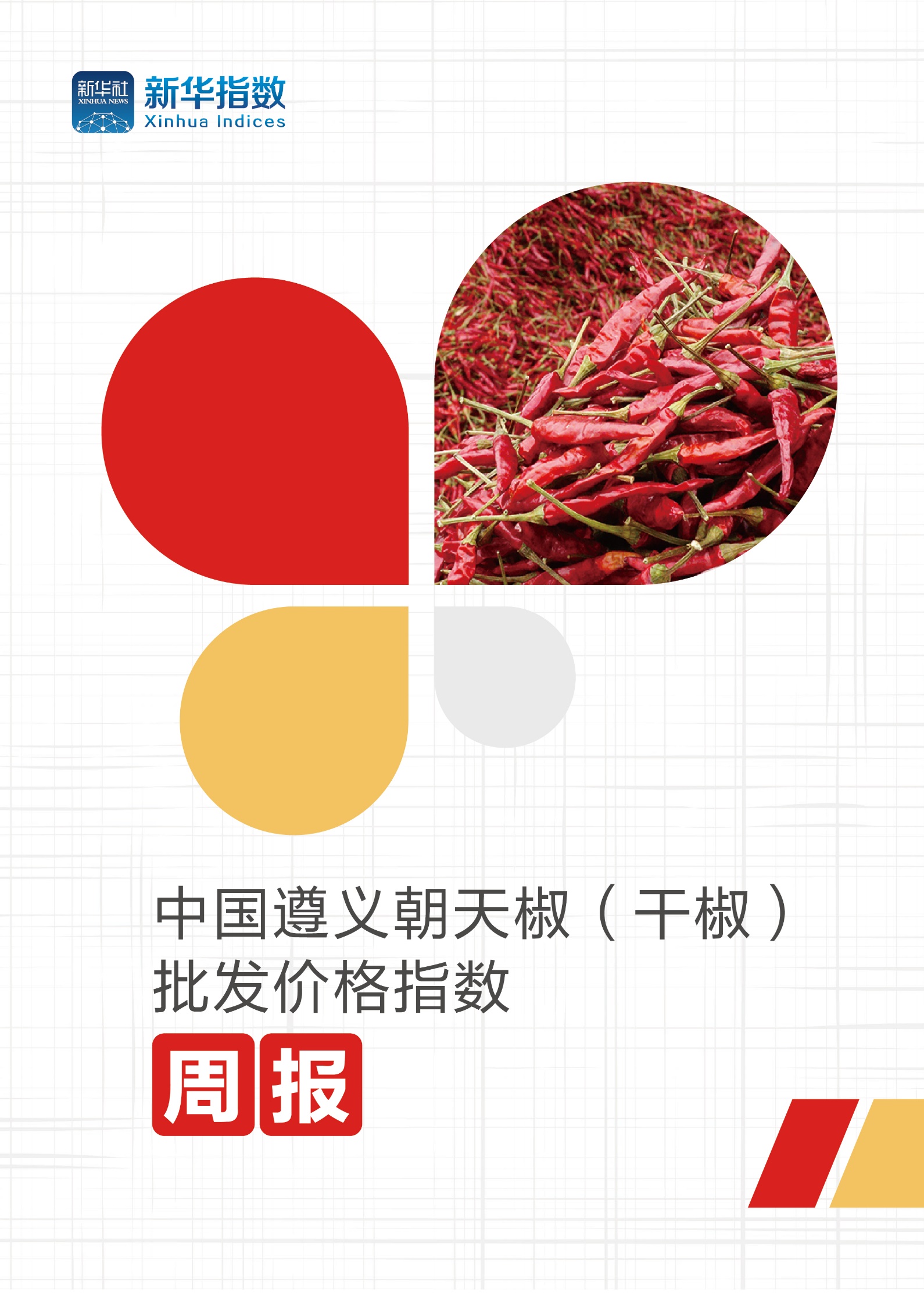 中国遵义朝天椒（干椒）批发价格指数周报（2019年第46周，11.9-11.15）本期概要截至11月15日，中国遵义朝天椒（干椒）批发价格指数报1311.79点，较上期（11.2-11.8，下同）下跌2.06点，跌幅0.16%。艳椒和锥形椒批发价格指数较上期出现上涨，满天星、遵义朝天椒1号和樱桃形椒批发价格指数较上期出现下跌。从衡量前后两期价格整体变动趋势的周环比指数来看，综合指数报999.80点，表明本周市场平均价格整体较前一期基本持平。随着上市期的不断深入，干辣椒货源供应日渐宽松，目前采购商要货积极性略有衰减，拿货力度减弱，产区走货显缓，整体价格走低。同时考虑到目前全国蔬菜价格整体已经出现较大回落，对辣椒单品种“独立走势”考验巨大，我们认为遵义地区各品种干椒价格后期或震荡下行。2019. 11.9-11.15中国遵义朝天椒（干椒）批发价格指数截至11月15日，中国遵义朝天椒（干椒）批发价格指数报1311.79点，较前一日下跌0.56点，跌幅0.04%；较上期下跌2.06点，跌幅0.16%。11月9日-11月15日，中国遵义朝天椒（干椒）批发价格周环比指数报999.80点，表明本期（2019年第46周，下同）朝天椒市场平均批发价格较前一期基本持平。艳椒批发价格指数截至11月15日，艳椒批发价格指数报1477.26点，较前一日下跌0.99点，跌幅0.07%；较上期上涨1.65点，涨幅0.11%。11月9日-11月15日，艳椒批发价格周环比指数报1005.46，表明本期艳椒批发价格整体较前一期出现上涨。满天星批发价格指数截至11月15日，满天星批发价格指数报1481.36点，较前一日下跌0.67点，跌幅0.05%；较上期下跌5.40点，跌幅0.36%。11月9日-11月15日，满天星批发价格周环比指数报995.28点，表明本期满天星平均批发价格整体较前一期出现小幅下跌。遵义朝天椒1号批发价格指数截至11月15日，遵义朝天椒1号批发价格指数报1403.37点，较前一日下跌0.26点，跌幅0.02%；较上期下跌2.15点，跌幅0.15%。11月9日-11月15日，遵义朝天椒1号批发价格周环比指数报1005.24，表明本期遵义朝天椒1号批发价格整体较前一期出现小幅上涨。锥形椒批发价格指数截至11月15日，锥形椒批发价格指数报1004.14点，较上一日下跌0.18点，跌幅0.02%；较上期上涨0.34点，涨幅0.03%。11月9日-11月15日，锥形椒批发价格周环比指数报999.99点，表明本期锥形椒整体批发价格较上期基本持平。樱桃形椒批发价格指数截至11月15日，樱桃形椒批发价格指数报977.01点，较上一日下跌0.48点，跌幅0.05%；较上期下跌1.43点，跌幅0.15%。11月9日-11月15日，樱桃形椒批发价格周环比指数报996.97点，表明本期樱桃形椒平均批发价格整体较上期出现小幅下跌。遵义地区主要品种朝天椒（干椒）批发价格统计2019年11月9日-11月15日（单位：元/斤）艳椒价格	满天星价格
遵义朝天椒1号价格	锥形椒价格
樱桃形椒价格	产业动态敦煌黄渠镇：红辣椒种出火红的好日子近日，在敦煌市黄墩农场晒场里，椒农们正忙碌地把采摘的辣椒进行晾晒、装袋，一片片红辣椒映红了人们的脸颊，也带动大家过上了“火辣辣”的好日子。 “我今年种了100亩，每亩能产500公斤左右，最近我们的色素辣椒价格是10元到11元每公斤，除去每亩3000元的成本，我每亩还能落下2000元左右呢，算是丰收年啦！”黄墩农场任玉才乐呵呵地说道。据了解，黄墩农场依托“企业+合作社+农户”的发展模式，大力推进色素辣椒订单农业，并定期邀请技术专家对种植户进行实地指导，从种植管理、病虫害防止等方面进行技术培训，及时解决村民在辣椒种植中的难题。目前，黄墩农场2000余亩色素辣椒已完成采收正在晾晒装袋。（中国甘肃网）声  明本报告在农业农村部信息中心和贵州省农业农村厅的指导下，由中国经济信息社指数中心与遵义市人民政府共同编制并发布。编制者对本报告取自公开来源信息的准确性和完整性不作任何保证。本报告所载的资料、意见及推测仅反映本报告最初出具日的观点和判断。在不同时期，或因使用不同假设和标准，采用不同观点和分析方法，致使农业农村部信息中心、贵州省农业农村厅、遵义市人民政府及中国经济信息社（以下简称“四方”）发出与本报告所载意见、评估及预测不一致的研究报告，对此四方可不发出特别通知。在任何情况下，本报告中的信息或所表述的意见并不构成对任何人的投资建议，也没有考虑到客户特殊的投资目标、财务状况或需求。客户应考虑本报告中的任何意见或建议是否符合其特定状况。若有必要应寻求专家意见。本报告所载的资料、工具、意见及推测仅供参考。本报告版权为四方共同所有。未经四方书面同意，任何机构和个人不得以任何形式翻版、复制、发布、转发或引用本报告的任何部分。如征得四方同意进行引用、刊发的，需在允许的范围内使用，并注明出处为“农业农村部信息中心”“贵州省农业农村厅”“遵义市人民政府”和“中国经济信息社”，且不得对本报告进行任何有悖原意的引用、删节和修改。若四方以外的机构向其客户发放本报告，则由该机构独自为此发送行为负责，四方对此等行为不承担任何责任。本报告同时不构成四方向发送本报告的机构之客户提供的投资建议。如未经四方授权，私自转载或者转发本报告，所引起的一切后果及法律责任由私自转载或转发者承担。四方将保留随时追究其法律责任的权利。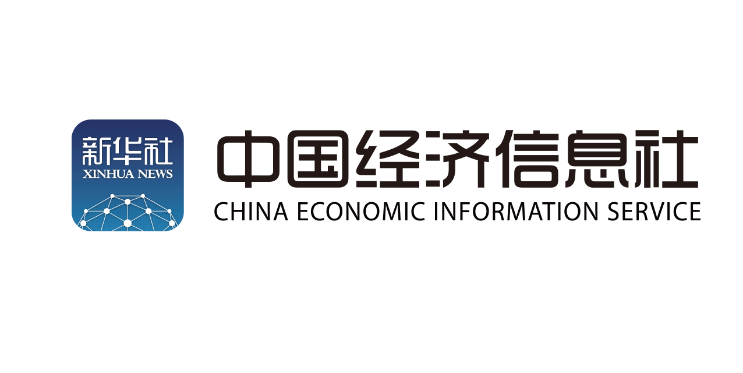 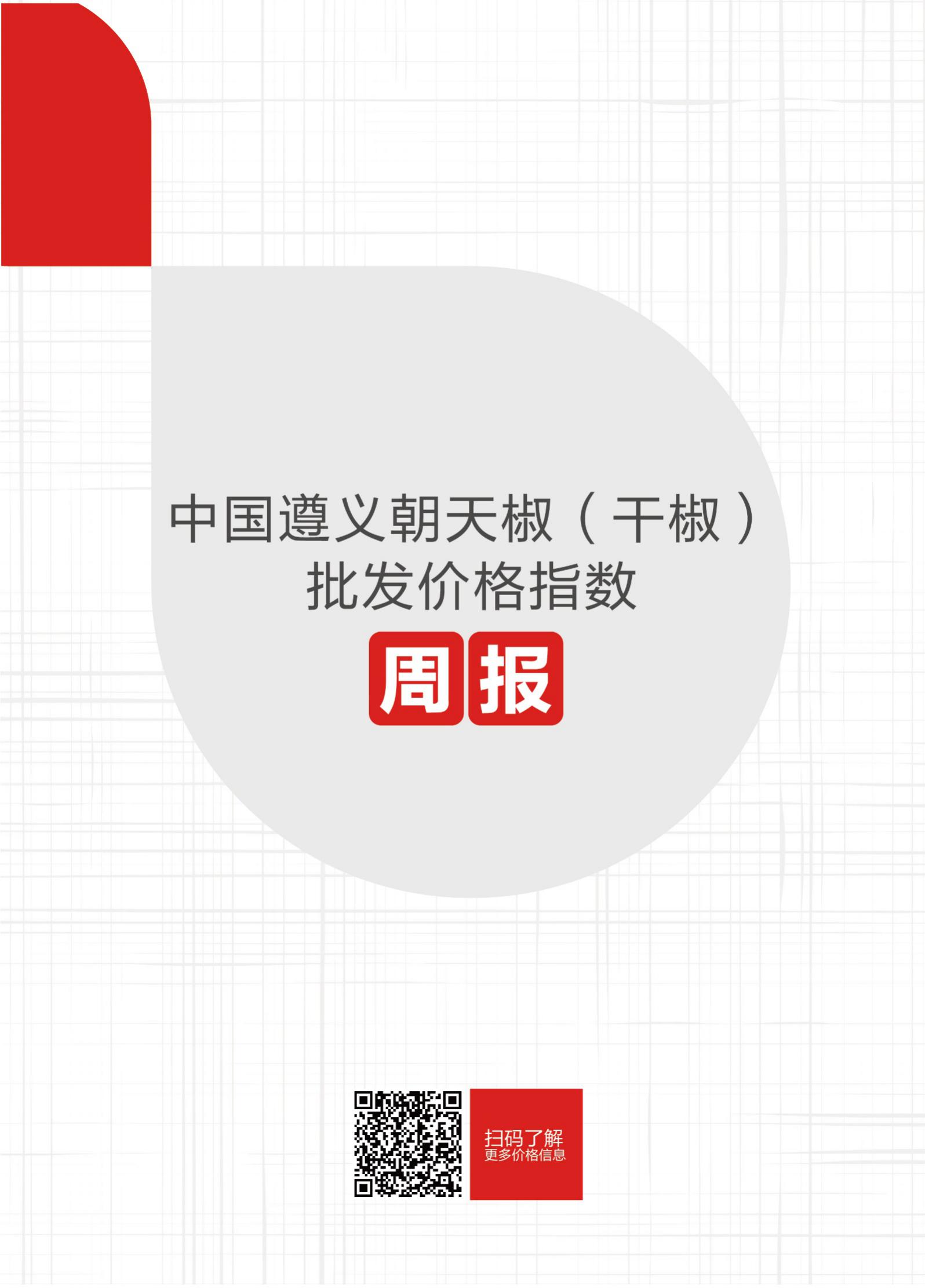 日期日期特级一级二级2019/11/912.70 11.28 10.18 2019/11/1012.73 11.30 10.20 2019/11/1112.72 11.31 10.21 2019/11/1212.72 11.30 10.20 2019/11/1312.74 11.31 10.21 2019/11/1412.74 11.32 10.21 2019/11/1512.73 11.31 10.20 日期特级一级二级2019/11/913.97 13.13 11.58 2019/11/1013.98 13.13 11.58 2019/11/1113.82 13.13 11.58 2019/11/1213.81 13.12 11.57 2019/11/1313.82 13.13 11.58 2019/11/1413.82 13.12 11.57 2019/11/1513.82 13.12 11.57 日期特级一级二级2019/11/912.49 11.19 10.26 2019/11/1012.49 11.19 10.27 2019/11/1112.49 11.19 10.27 2019/11/1212.48 11.18 10.25 2019/11/1312.48 11.19 10.26 2019/11/1412.47 11.19 10.26 2019/11/1512.48 11.18 10.25 日期特级一级二级2019/11/912.44 11.46 10.45 2019/11/1012.49 11.47 10.46 2019/11/1112.48 11.48 10.46 2019/11/1212.47 11.47 10.46 2019/11/1312.47 11.46 10.44 2019/11/1412.47 11.47 10.45 2019/11/1512.47 11.47 10.44 日期特级一级二级2019/11/913.58 12.50 11.11 2019/11/1013.63 12.54 11.12 2019/11/1113.56 12.53 11.12 2019/11/1213.55 12.53 11.10 2019/11/1313.55 12.51 11.10 2019/11/1413.55 12.51 11.10 2019/11/1513.54 12.50 11.09 